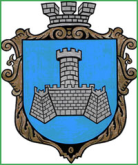 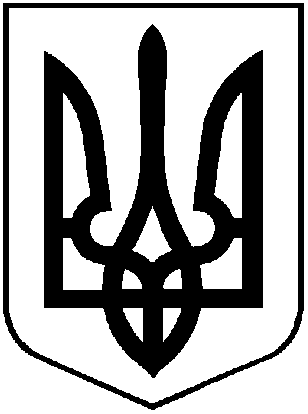 УКРАЇНАм. Хмільник    Вінницької областіР О З П О Р Я Д Ж Е Н Н ЯМІСЬКОГО ГОЛОВИ          від “06”  листопада 2019 р.                                                           № 435-рПро створення робочої групи з метою реалізації в місті проекту«Безпечне місто» курорт-Хмільник        З урахуванням вимог Законів України "Про інформацію", "Про телекомунікації", "Про захист інформації в інформаційно-телекомунікаційних системах", «Про електронні документи та електронний документообіг», постанови Кабінету Міністрів України від 29.03.2006 року №373 «Про затвердження Правил забезпечення захисту інформації в інформаційних, телекомунікаційних та інформаційно-телекомунікаційних системах»,  з метою визначення порядку та особливостей функціонування комплексної системи відеоспостереження на території Хмільницької міської об’єднаної територіальної громади,   створення єдиної локальної   мережі,     підготовки пропозицій щодо реалізації в місті проекту «Безпечне місто» курот-Хмільник,   керуючись ст.42.59 Закону України “Про місцеве самоврядування в Україні”:   1.Створити   робочу групу в складі:        Загіка В.М.- заступник міського голови з питань діяльності виконавчих органів  міської ради - голова робочої групи;                Члени робочої групи :         Загниборода М.М.-начальник  управління  архітектури та містобудування;       Полонський С.Б.-начальник КП «Хмільниккомунсервіс»;       Прокопович Ю.І.-начальник КП «Хмільницька  ЖЕК»       Сташок І.Г.- начальник управління ЖКГ та КВ міської ради;       Коломійчук В.П.- начальник відділу  цивільного захисту, оборонної роботи та взаємодії з правоохоронними органами міської  ради;       Ткач О.С.- провідний спеціаліст  відділу цивільного захисту, оборонної роботи та взаємодії з правоохоронними органами міської ради;       Конратовець Ю.Г.- депутат міської ради, за згодою;       Поліщук С.В.- головний інженер ПП «Вінастеріск», за згодою;       Рибак О.В.- заступник начальника Хмільницького ВП Калинівського ВП ГУНП у Вінницькій області, за згодою;       Владимірець А.О.- старший інспектор програмного забезпечення загального відділу міської ради;       Андрікевич В.В.- старший інспектор відділу ВОЗ надзвичайних ситуацій та заходів ЦЗ Хмільницького районного сектора ГУ ДСНС України у Вінницькій області, за згодою;       Найчук С.С.- голова  ГФ ЗОГП «Народна самооборона», за згодою;    2.Складу робочої групи  провести  інвентаризацію систем відеоспостереження  в місті, (кількості, модифікації, стану мереж, їх якості ), підготувати пропозиції щодо удосконалення функціонування системи відеоспостереження   з внесенням пропозицій підготовки пропозицій щодо реалізації в місті проекту «Безпечне місто» до 25.11.2019 року.     3. Контроль за виконанням цього розпорядження  залишаю за собою.              Міський голова                                                    С.Б.Редчик В.М. Загіка М.М. Загниборода С.Б. Полонський Ю.І. Прокопович І.Г. Сташок В.П.Коломійчук О.С. Ткач А.О. Владимірець Н.А. Буликова